The CitySchool
North Nazimabad Boys Campus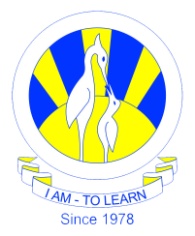 Date: 11-02-2017Class: 9-S
Subject: Maths
Teacher: Sheema AftabTopic: Indices and Algebra (reinforcement of basic concepts)Q1: Evaluate each of the following:                                                                                     ×× Q2: Simplify each of the following:                                                                                    4×2xy÷8x2×3× (5x)˚×Q3: Express the following in Ordinary Notation and Standard Form respectively:                     3.5×(8.64) ÷ (3.6×)23.000637690004.67×Q4: Expand each of the followings:                                                                                                3(2x (22x+7y)-6(-3x (4x – 3)(2x -5)(a-